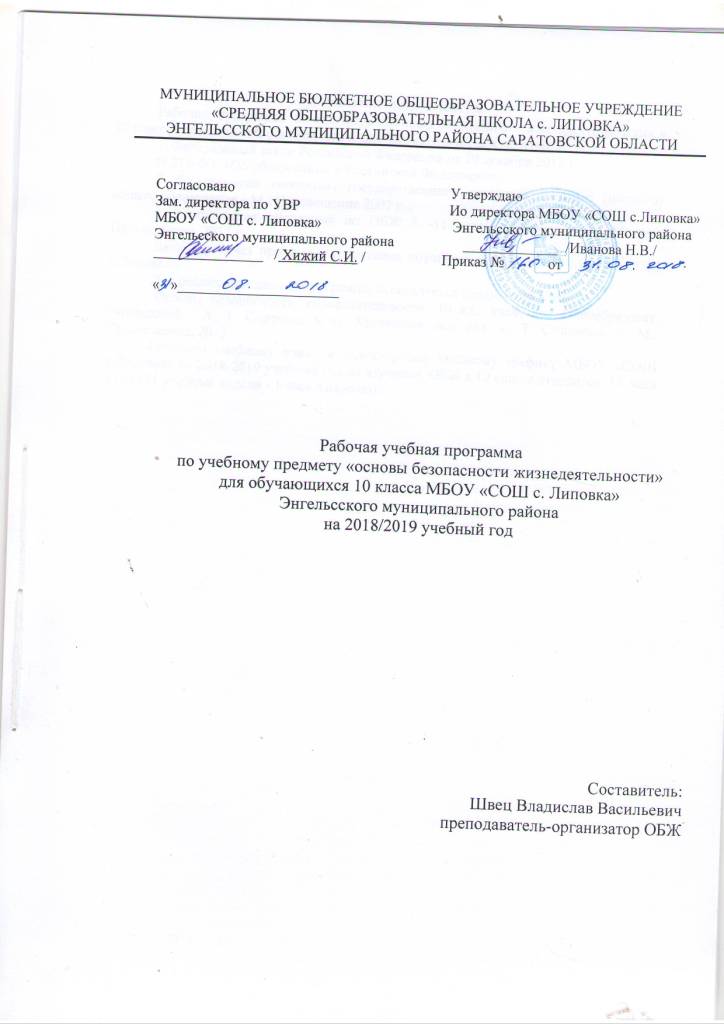 Пояснительная запискаРабочая  программа  по предмету «Основы безопасности жизнедеятельности» в 10 классе составлена на основе следующих нормативных документов:1. Федеральный закон Российской Федерации от 29 декабря 2012 г. N 273-ФЗ  «Об образовании в Российской Федерации».2. Федеральный компонент государственного стандарта среднего (полного) общего образования - М.: Просвещение 2007 г..;3. Комплексная программа по ОБЖ 5 -11 класс. Смирнов А.Т., Москва, Просвещение, 2013 г.Данная рабочая программа адресована обучающимся 10 класса МБОУ «СОШ с.Липовка».Для реализации данной программы используется следующий УМК:  Основы безопасности жизнедеятельности: 10 кл.: учеб. для общеобразоват. учреждений / А. Т. Смирнов, Б. О. Хренников; под ред. А. Т. Смирнова. — М.: Просвещение, 2013.Согласно учебному плану и календарному учебному графику МБОУ «СОШ с.Липовка» на 2018-2019 учебный год на изучение  ОБЖ в 10 классе отводится  34  часа в год (34 учебные недели - 1 часа в неделю).Планируемые результаты освоения учебного предмета В результате изучения основ безопасности жизнедеятельности в 10 классе ученик должен знать:основные определения понятия «здоровье» и факторы, влияющие на него;потенциальные опасности природного, техногенного и социального происхождения, характерные для региона проживания;основные задачи государственных служб по обеспечению безопасности жизнедеятельности населения;основы российского законодательства об обороне государства, о воинской обязанности и военной службе граждан;состав и предназначение Вооруженных Сил Российской Федерации;основные права и обязанности граждан по призыву на военную службу, во время прохождения военной службы и пребыванияв запасе;особенности прохождения военной службы по призыву, контракту и альтернативной гражданской службы;предназначение, структуру и задачи РСЧС;•	предназначение, структуру и задачи гражданской обороны;
уметь:перечислить последовательность действий при возникновении пожара в жилище и подручные средства, которые можно использовать для ликвидации возгорания;перечислить порядок действий населения по сигналу «Внимание всем!» и назвать минимально необходимый набор предметов, который следует взять с собой в случае эвакуации;объяснить элементарные способы самозащиты, применяемые в конкретной ситуации криминогенного характера;назвать способы ориентирования на местности, подачи сигналов бедствия и другие приемы обеспечения безопасности в случае автономного существования в природных условиях;показать порядок использования средств индивидуальной защиты;рассказать о предназначении и задачах организации гражданской обороны;использовать приобретенные знания и умения в практической деятельности и повседневной жизни для:ведения здорового образа жизни;действий в опасных и чрезвычайных ситуациях;пользования бытовыми приборами;использования  по  назначению лекарственных  препаратов  и средств бытовой химии;пользования бытовыми приборами экологического контроля качества окружающей среды и продуктов питания;соблюдения общих правил безопасности дорожного движения;соблюдения мер пожарной безопасности дома и на природе;соблюдения мер безопасного поведения на водоемах в любое время года;соблюдения мер профилактики инфекционных заболеваний;оказания первой медицинской помощи пострадавшим, находящимся в неотложных состояниях;вызова (обращения за помощью) в случае необходимости соответствующих служб экстренной помощи;подготовки  к профессиональной деятельности, в том числе к военной службе.Результатом изучения ОБЖ  в 10 классе является развитие у учащихся широкого круга компетенций . Ценностно-смысловая включает:ценностное отношение к здоровью и человеческой жизни, проявлять свою гражданскую позицию; владение способами самоопределения в ситуациях выбора на основе собственных позиций; умение принимать решения, брать на себя ответственность за их последствия, осуществлять свои действия и поступки на основе выбранных целевых и смысловых установок;умение оценивать свое поведение, черты своего характера, свое физическое и эмоциональное состояние.Информационная компетенция позволяет:владеть навыками работы с различными источниками информации: книгами, учебниками, справочниками, атласами, картами, определениями, энциклопедиями, каталогами, словарями, CD-Rom, Интернет;самостоятельно искать, извлекать, систематизировать, анализировать и отбирать необходимую для решения определённых задач информацию, организовывать, преобразовывать, сохранять и передавать её;ориентировать в информационных потоках, уметь выделять в них главное и необходимое; уметь осознанно воспринимать информацию, распространяемую по каналам СМИ;владеть навыками использования информационных устройств; компьютера, телевизора, магнитофона, телефона, мобильного телефона, пейджера, факса, принтера, модема, копира;применять для решения задач информационные и телекоммуникационные технологи: аудио и видеозапись, электронную почту, Интернет.Природоведческая и здоровьесберегающая компетенции дают возможность:иметь опыт ориентации в природной и экологической среде (в лесу,  в поле, на водоёмах и т.д.);знать и применять правила поведения в экстремальных ситуациях: под дождем, градом, при сильном ветре, во время грозы, наводнения, пожара, при встрече с опасными животными, насекомыми;позитивно относиться к своему здоровью; владеть способами физического самосовершенствования, эмоциональной саморегуляции, самоподдержки и самоконтроля;владеть и применять правила личной гигиены, уметь заботиться о собственном здоровье, личной безопасности, владеть способами оказания первой медицинской помощи;владеть элементами психологической грамотности, половой культуры и поведения;иметь многообразие двигательного опыта  и умение использовать его в массовых формах соревновательной деятельности, в организации активного отдыха и досуга; уметь подбирать индивидуальные средства и методы для развития своих физических качеств.Содержание учебного предмета Тематическое планирование№ п/пТематический блок Кол-во часовИспользование ИКТИспользование проектно-исследовательской деятельностиФормы контроля/количество1Обеспечение личной безопасности в повседневной жизни311Тестирование/12Личная безопасность в условиях чрезвычайных ситуаций211Тестирование/13Современный комплекс проблем безопасности социального характера31Тестирование/14Нормативно-правовая база РФ по обеспечению безопасности личности, общества и государства21Тестирование/15Основы медицинских знаний и профилактика инфекционных заболеваний211Тестирование/16Здоровый образ жизни и его составляющие311Тестирование/17Гражданская оборона страны – составная часть обороноспособности страны31Тестирование/18ВС РФ – защита нашего Отечества21Тестирование/19Виды вооруженных сил РФ и рода войск31Тестирование/110Боевые традиции Вооруженных сил России111Размещение и быт военнослужащих21112Суточный наряд. Обязанности лиц суточного наряда21113Организация караульной службы1114Строевая подготовка32Тестирование/115Огневая подготовка1116Тактическая подготовка117Итого.34101110№урокаНаименованиетем  уроковКол-вочас.Дата проведенияДата проведенияКорректировка.№урокаНаименованиетем  уроковКол-вочас.по планупо фактуКорректировка.1Автономное пребывание человека в природной среде.Практическая подготовка к автономному существованию в природной среде.13.092Обеспечение личной безопасности на дорогах.Обеспечение личной безопасности в криминогенных ситуациях.110.093Правила личной безопасности при угрозе террористического акта.Уголовная ответственность за участие в террористической  деятельности.117.094Чрезвычайные ситуации природного характера, причины их возникновения и возможные последствия.Рекомендации населению по обеспечению личной безопасности в условиях ЧС природного характера124.095ЧС техногенного характера, причины их возникновения и возможные последствия.Рекомендации населению по обеспечению личной безопасности в условиях ЧС  техногенного  характера.11.106Военные угрозы национальной безопасности России.Характер современных войн и вооруженных конфликтов.18.107Международный терроризм- угроза национальной безопасности России.Виды террористических актов, их цели и способы осуществления.115.108Наркотизм и национальная безопасность России.122.109Законы и другие нормативно-правовые акты РФ по обеспечению безопасности человека.Единая государственная система предупреждения и ликвидации ЧС ( РСЧС ) , её структура и задачи.129.1010Защита проекта по теме:: « Защита населения от ЧС» 112.1111Сохранение и укрепление здоровья – важнейшая составляющая подготовки молодёжи к военной службе и трудовой деятельности.119.1112Основные инфекционные заболевания, их классификация и профилактика.126.1113Здоровый образ жизни.Биологические ритмы и их влияние на работоспособность человека.13.1214Значение двигательной активности и физической культуры для здоровья человека.Вредные привычки и их влияние на здоровье. Профилактика вредных привычек.110.1215Защита проекта по теме: «Основы здорового образа жизни» .117.1216Гражданская оборона, её предназначение и основные задачи.124.1217Основные виды оружия и их поражающие факторы.Оповещение и информирование населения о ЧС мирного и военного времени.Инженерная защита населения от ЧС военного и мирного времени.114.0118Средства индивидуальной защиты.Организация проведения аварийно спасательных и других неотложных работ в зоне ЧС.Организация ГО в образовательном учреждении.121.0119История создания Вооружённых сил РФ.Памяти поколений – дни воинской славы России.128.0120Состав  ВС  РФ.  Руководство и управление ВС  РФ.14.0221Сухопутные войска , их состав и предназначение.Военно-воздушные силы.Военно-морской флот.Ракетные войска стратегического назначения.111.0222Воздушно-десантные войска.Космические войска.Другие войска.118.0223Защита проекта «Виды вооруженных сил РФ и рода войск»125.0224Патриотизм и верность долгу – качества защитника Отечества.Дружба и войсковое товарищество –основа боевой готовности частей и подразделений.14.0325Размещение военнослужащих.Распределение времени и повседневный порядок.111.0326Сохранение и укрепление здоровья военнослужащих.118.0327Суточный наряд , общие положения.11.0428Обязанности дневального  по роте.Обязанности дежурного по роте.18.0429Организация караульной службы , общие положения.Часовой – лицо неприкосновенное.Обязанности часового 115.0430Строи и управление имиСтроевые приемы и движения без оружия122.0431Выполнение воинского приветствия без оружия на месте и в движенииВыход из строя и возвращение в строй. Подход к начальнику и отход от него129.0432Строи отделения, развернутый строй, походный строй.Выполнение воинского приветствия в строю на месте и в движении.16.0533Назначение и боевые свойства автомата Калашникова.Порядок неполной разборки и сборки автомата Калашникова.113.0534Современный бой.Обязанности солдата в бою.Действия солдата в бою.120.05